Supplemental Table 1. Stimulation UseSupplemental Table 1. Stimulation UseSupplemental Table 1. Stimulation UseDayNo. of stimulation sessions per day, mean (SD)Participants with 3 stimulation sessions per day, %12.93 (0.9)8622.77 (0.7)8932.68 (0.7)8242.68 (0.9)8652.83 (0.7)94Supplemental Table 2. Overall Change From Baseline for Additional Efficacy Assessments Supplemental Table 2. Overall Change From Baseline for Additional Efficacy Assessments Supplemental Table 2. Overall Change From Baseline for Additional Efficacy Assessments Supplemental Table 2. Overall Change From Baseline for Additional Efficacy Assessments Supplemental Table 2. Overall Change From Baseline for Additional Efficacy Assessments Supplemental Table 2. Overall Change From Baseline for Additional Efficacy Assessments Supplemental Table 2. Overall Change From Baseline for Additional Efficacy Assessments Supplemental Table 2. Overall Change From Baseline for Additional Efficacy Assessments Supplemental Table 2. Overall Change From Baseline for Additional Efficacy Assessments AssessmentnVNSnVNSnVNSSoC SoC SoC Treatment
differencep valueAssessmentnObsLSM change from BL (95% CI)nObsLSM change from BL (95% CI)LSM (95% CI)p valueFiO2471680.04
(–0.01 to 0.09)502240.03
(–0.02 to 0.07)0.01(–0.05 to 0.08)0.650Oxygen saturation, %471680.41
(0.06-0.75)502240.28(–0.02 to 0.57)0.13(–0.32 to 0.59)0.568Lymphocytes, no./µL2739689.56
(459.09-920.03)3552472.19
(273.05-
671.33)217.37 
(–93.30 to 528.05)0.166Platelets, no./µL273983191.27
(53475.70-112906.80)355266150.90 (40576.65-91725.16)17040.37(–22152.80 to 56233.57)0.387TNF-α, pg/mL2329–1.66(–6.36 to 3.04)2839–2.26(–6.06 to 1.55)0.60(–5.48 to 6.67)0.849IL-6, pg/mL243225.07(–80.60 to 130.73)314457.70(–34.35 to 149.75)–32.64(–172.81 to 107.53)0.642Ferritin, ng/mL2430–343.68(–485.18 to 
–202.17)3041–214.93(–339.39 to 
–90.48)–128.74(–317.20 to 59.71)0.176Haptoglobin, mg/dL2228–104.31(–141.69 to 
–66.92)2940–66.63(–99.05 to 
–34.22)–37.67(–87.54 to 12.20)0.135nMean (SD)Mean (SD)nMean (SD)Mean (SD)Length of hospital stay, mean (SD), d4711.0 (8.0)11.0 (8.0)4910.1 (6.7)10.1 (6.7)NA0.840aLength of ICU stay, mean (SD), d88.0 (6.1)8.0 (6.1)27.0 (1.4)7.0 (1.4)NA0.933ap values are from F tests comparing the change from baseline overall (ie, for all postbaseline observations) for the nVNS and SoC groups unless otherwise indicated.aFrom Wilcoxon rank sum test.Abbreviations: BL, baseline; FiO2, fraction of inspired oxygen; IL, interleukin; LSM, least squares mean; NA, not applicable; nVNS, non-invasive vagus nerve stimulation; obs, observations; SoC, standard of care; TNF, tumor necrosis factor.p values are from F tests comparing the change from baseline overall (ie, for all postbaseline observations) for the nVNS and SoC groups unless otherwise indicated.aFrom Wilcoxon rank sum test.Abbreviations: BL, baseline; FiO2, fraction of inspired oxygen; IL, interleukin; LSM, least squares mean; NA, not applicable; nVNS, non-invasive vagus nerve stimulation; obs, observations; SoC, standard of care; TNF, tumor necrosis factor.p values are from F tests comparing the change from baseline overall (ie, for all postbaseline observations) for the nVNS and SoC groups unless otherwise indicated.aFrom Wilcoxon rank sum test.Abbreviations: BL, baseline; FiO2, fraction of inspired oxygen; IL, interleukin; LSM, least squares mean; NA, not applicable; nVNS, non-invasive vagus nerve stimulation; obs, observations; SoC, standard of care; TNF, tumor necrosis factor.p values are from F tests comparing the change from baseline overall (ie, for all postbaseline observations) for the nVNS and SoC groups unless otherwise indicated.aFrom Wilcoxon rank sum test.Abbreviations: BL, baseline; FiO2, fraction of inspired oxygen; IL, interleukin; LSM, least squares mean; NA, not applicable; nVNS, non-invasive vagus nerve stimulation; obs, observations; SoC, standard of care; TNF, tumor necrosis factor.p values are from F tests comparing the change from baseline overall (ie, for all postbaseline observations) for the nVNS and SoC groups unless otherwise indicated.aFrom Wilcoxon rank sum test.Abbreviations: BL, baseline; FiO2, fraction of inspired oxygen; IL, interleukin; LSM, least squares mean; NA, not applicable; nVNS, non-invasive vagus nerve stimulation; obs, observations; SoC, standard of care; TNF, tumor necrosis factor.p values are from F tests comparing the change from baseline overall (ie, for all postbaseline observations) for the nVNS and SoC groups unless otherwise indicated.aFrom Wilcoxon rank sum test.Abbreviations: BL, baseline; FiO2, fraction of inspired oxygen; IL, interleukin; LSM, least squares mean; NA, not applicable; nVNS, non-invasive vagus nerve stimulation; obs, observations; SoC, standard of care; TNF, tumor necrosis factor.p values are from F tests comparing the change from baseline overall (ie, for all postbaseline observations) for the nVNS and SoC groups unless otherwise indicated.aFrom Wilcoxon rank sum test.Abbreviations: BL, baseline; FiO2, fraction of inspired oxygen; IL, interleukin; LSM, least squares mean; NA, not applicable; nVNS, non-invasive vagus nerve stimulation; obs, observations; SoC, standard of care; TNF, tumor necrosis factor.p values are from F tests comparing the change from baseline overall (ie, for all postbaseline observations) for the nVNS and SoC groups unless otherwise indicated.aFrom Wilcoxon rank sum test.Abbreviations: BL, baseline; FiO2, fraction of inspired oxygen; IL, interleukin; LSM, least squares mean; NA, not applicable; nVNS, non-invasive vagus nerve stimulation; obs, observations; SoC, standard of care; TNF, tumor necrosis factor.p values are from F tests comparing the change from baseline overall (ie, for all postbaseline observations) for the nVNS and SoC groups unless otherwise indicated.aFrom Wilcoxon rank sum test.Abbreviations: BL, baseline; FiO2, fraction of inspired oxygen; IL, interleukin; LSM, least squares mean; NA, not applicable; nVNS, non-invasive vagus nerve stimulation; obs, observations; SoC, standard of care; TNF, tumor necrosis factor.Supplemental Figure 1. Individual CRP levels on study days 1, 3 and 5 among hospitalized patients with COVID-19 (A). Changes from baseline in levels of CRP among hospitalized patients with COVID-19 (B).A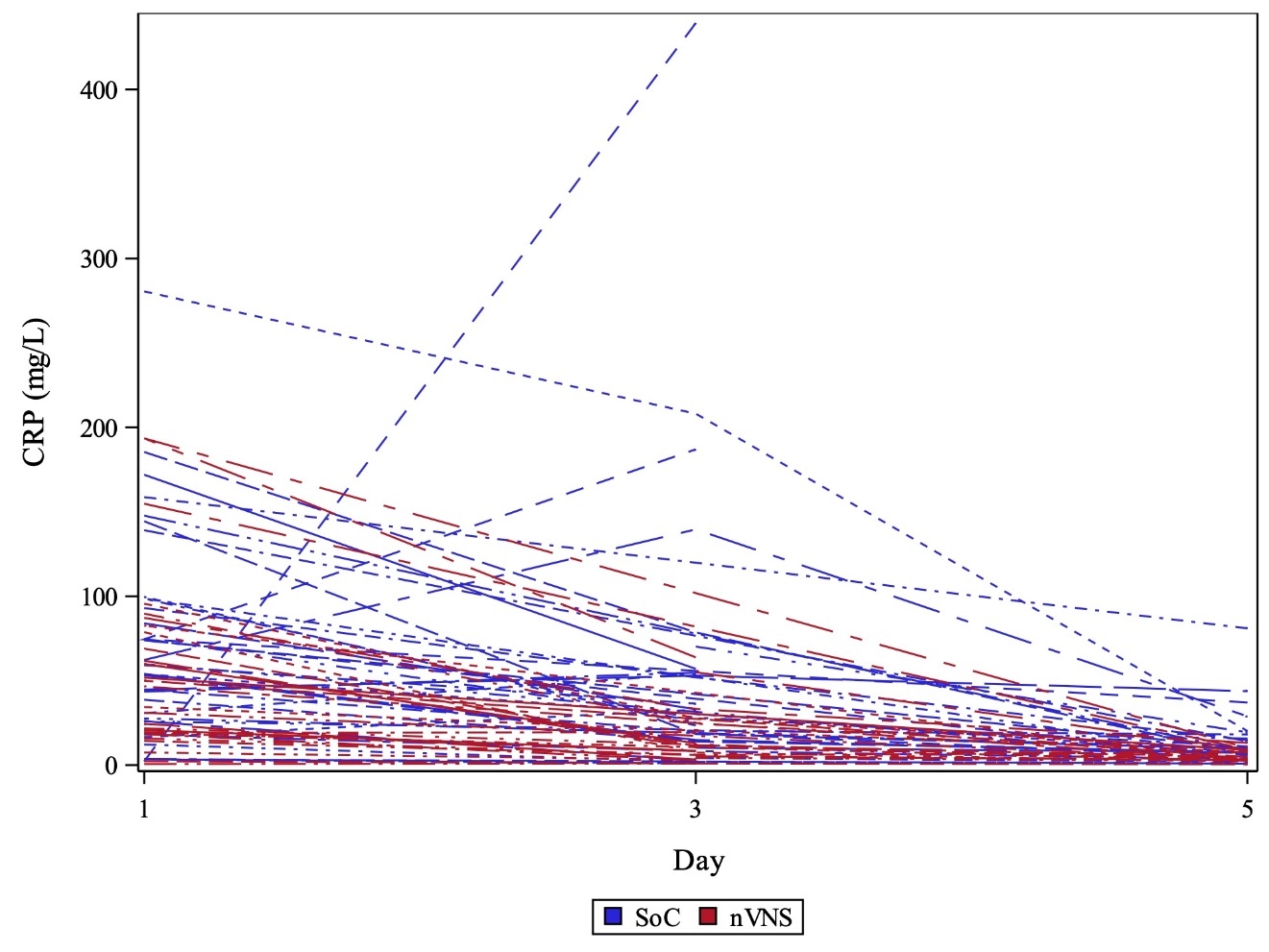 B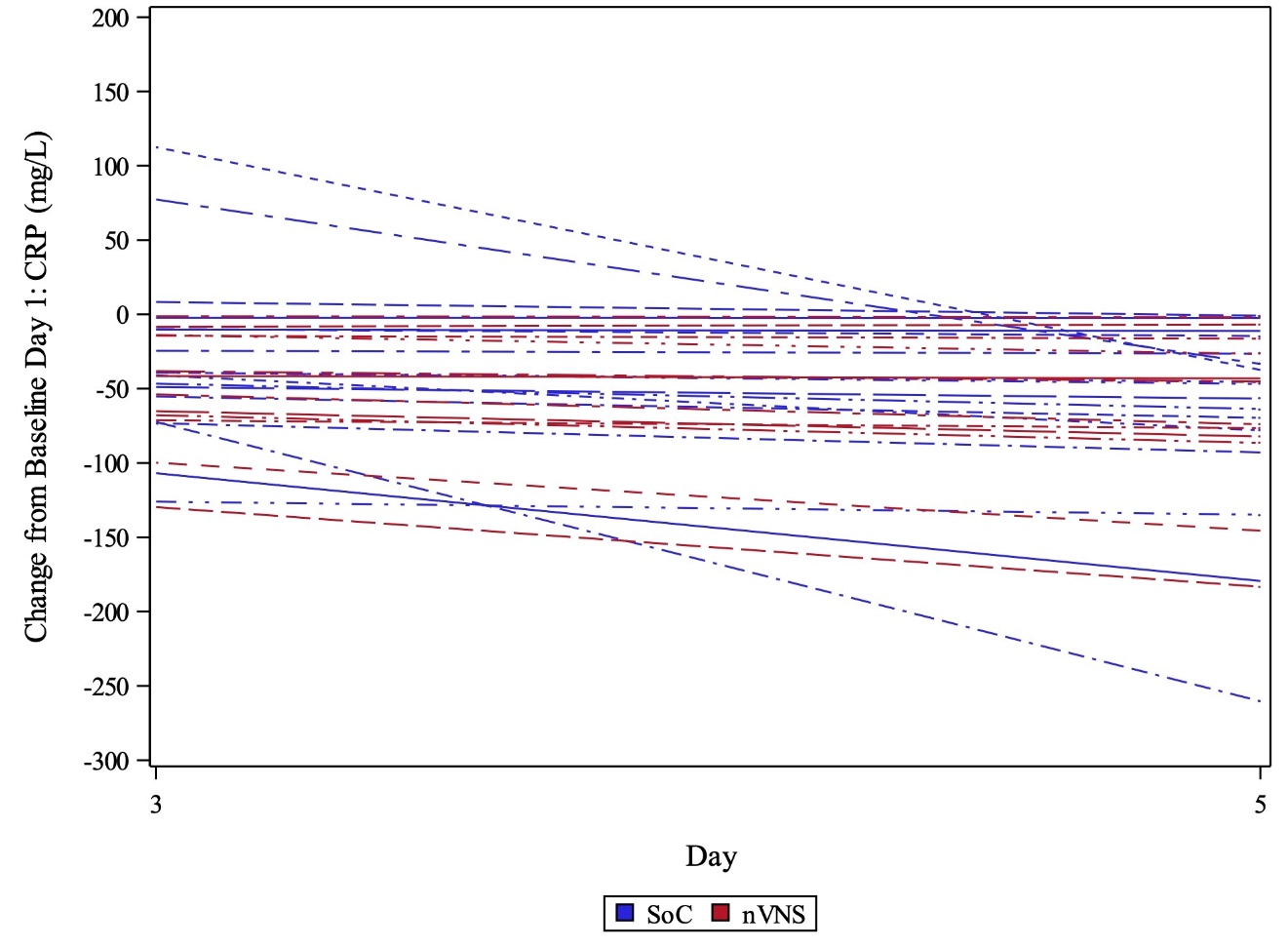 Abbreviations: COVID-19, coronavirus disease 2019; CRP, c-reactive protein; nVNS, non-invasive vagus nerve stimulation; SoC, standard of care.Supplemental Figure 2. Individual procalcitonin levels on study days 1, 3 and 5 among hospitalized patients with COVID-19 (A).  Changes from baseline in levels of procalcitonin among hospitalized patients with COVID-19 (B).A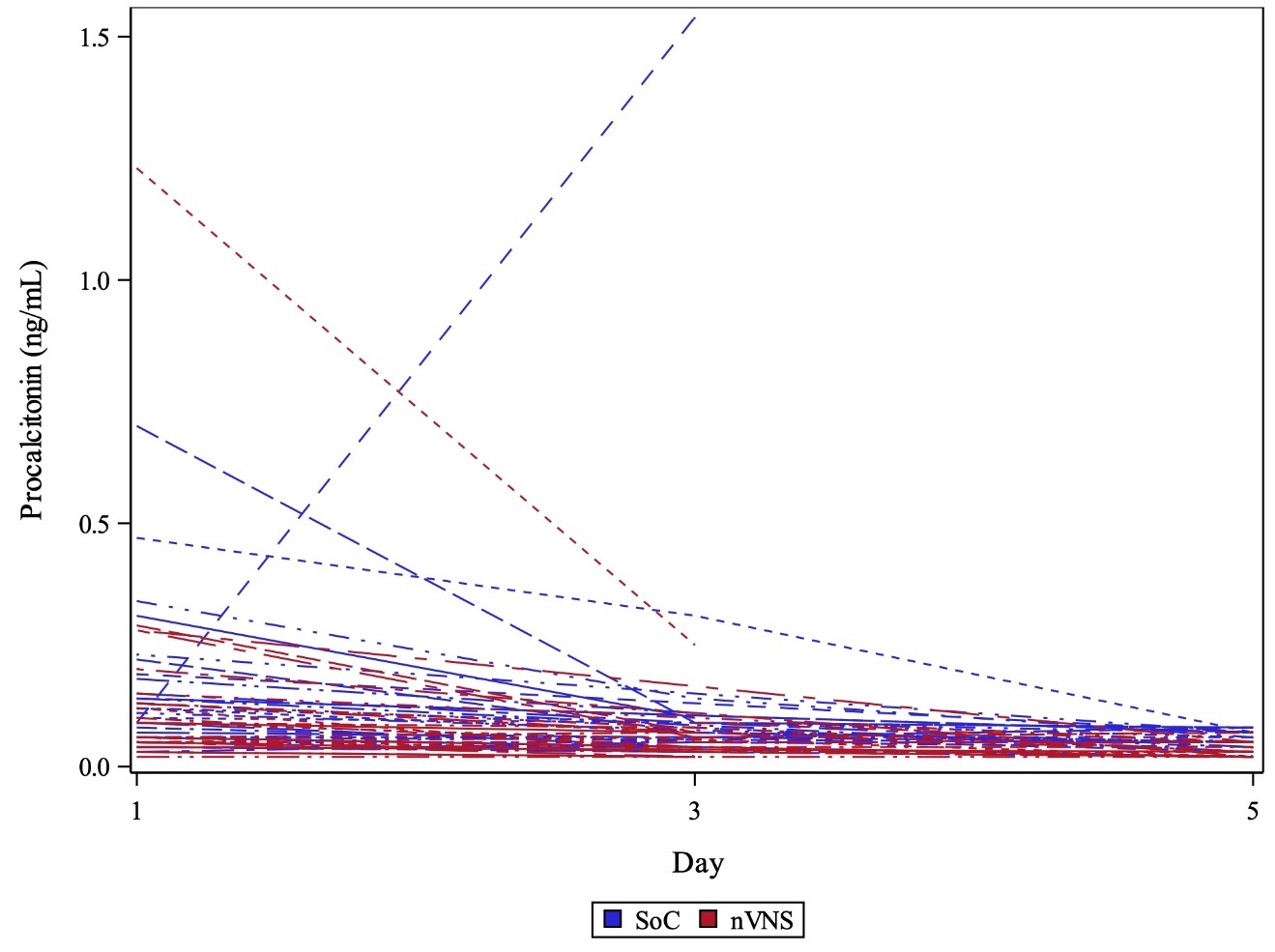 B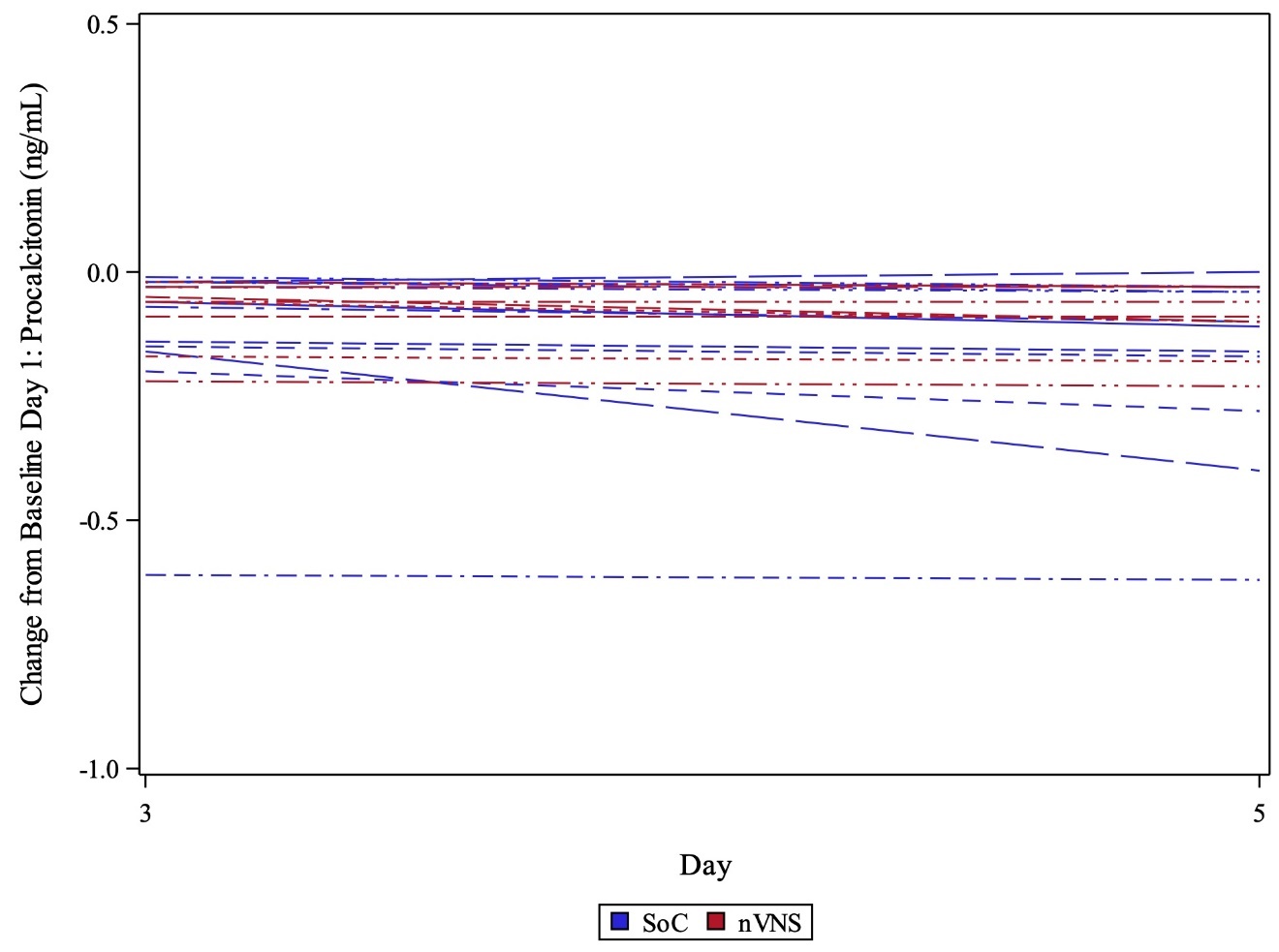 Abbreviations: COVID-19, coronavirus disease 2019; nVNS, non-invasive vagus nerve stimulation; SoC, standard of care.Supplemental Figure 3. Individual D-dimer levels on study days 1, 3 and 5 among hospitalized patients with COVID-19 (A). Changes from baseline in levels of D-dimer among hospitalized patients with COVID-19 (B).A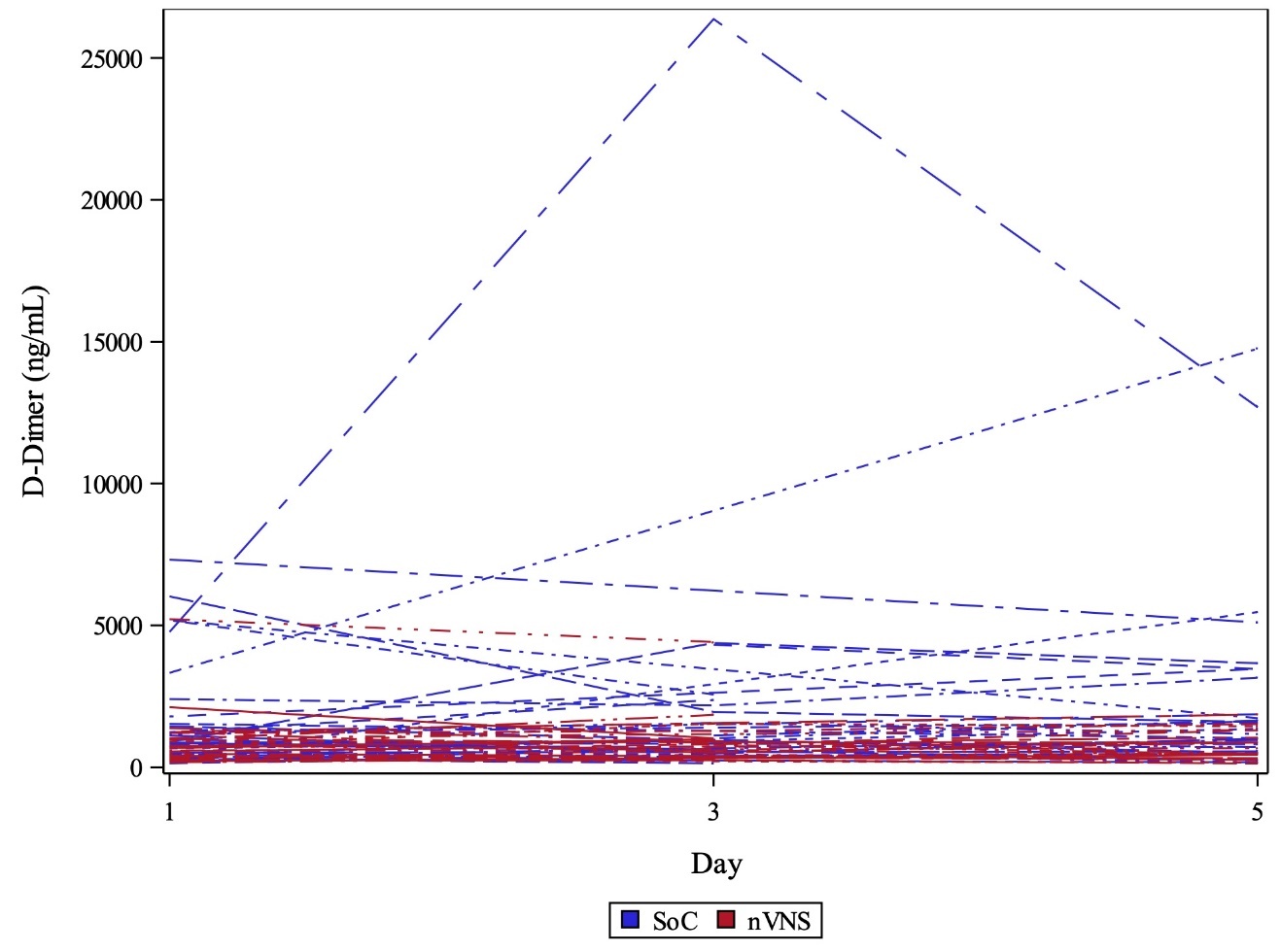 B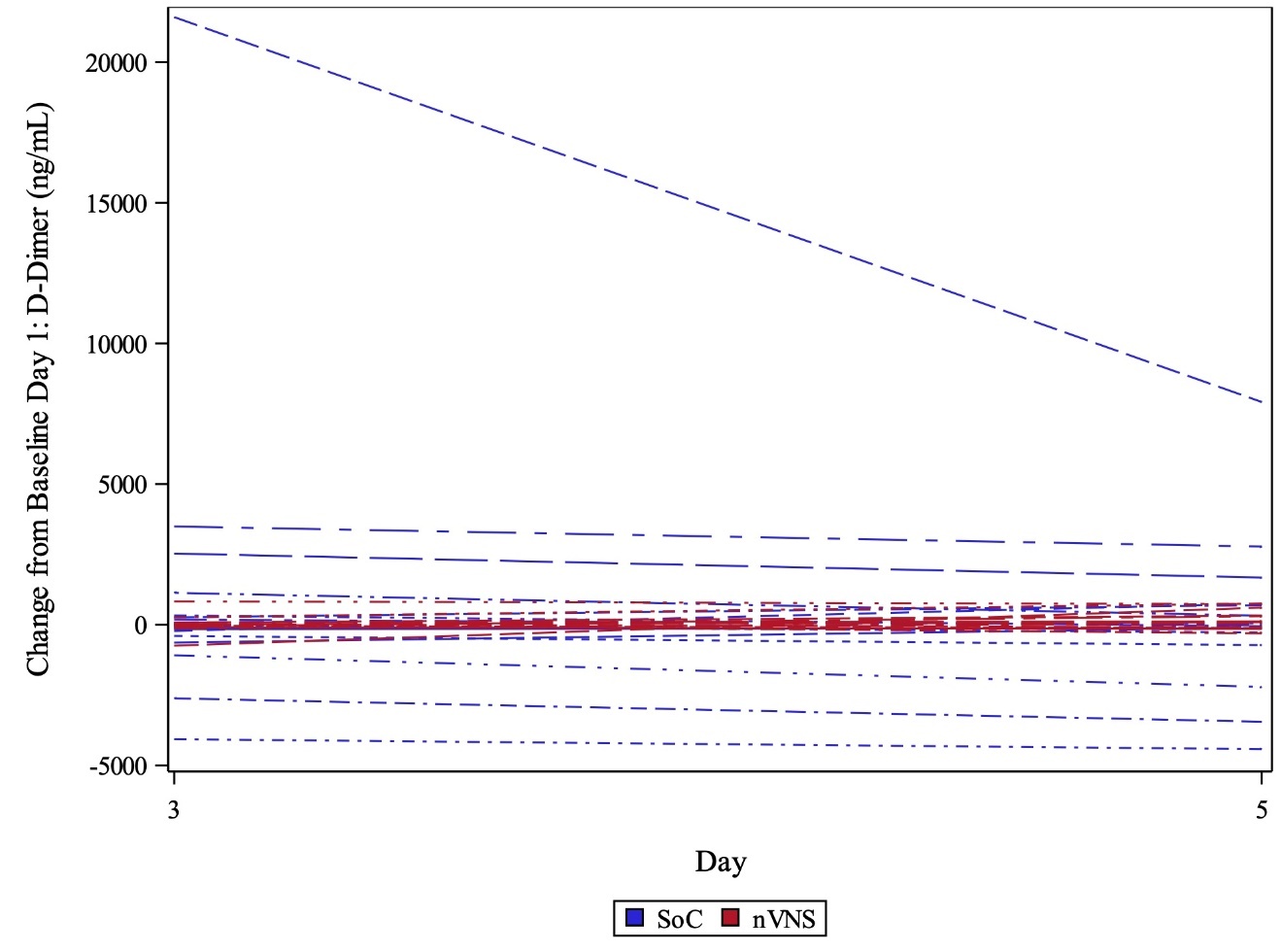 Abbreviations: COVID-19, coronavirus disease 2019; nVNS, non-invasive vagus nerve stimulation; SoC, standard of care.